Publicado en Tarragona el 30/01/2019 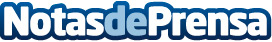 La Tarraco Arena acogerá el próximo marzo una exposición de tractores históricos internacionalesUnos cincuenta tractores, la mayoría construidos antes de 1940, se instalarán por primera vez en CataluñaDatos de contacto:e-deon.netComunicación · Diseño · Marketing931929647Nota de prensa publicada en: https://www.notasdeprensa.es/la-tarraco-arena-acogera-el-proximo-marzo-una Categorias: Nacional Historia Automovilismo Cataluña Entretenimiento Eventos Industria Automotriz http://www.notasdeprensa.es